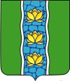 АДМИНИСТРАЦИЯ КУВШИНОВСКОГО РАЙОНАПОСТАНОВЛЕНИЕО закреплении улиц г. Кувшиново и населенных пунктовКувшиновского района за образовательными учреждениямиВ соответствии с п.6 ч.1 ст.9 Федерального закона № 273-ФЗ                                 «Об образовании в Российской Федерации» от 29.12.2012 с изменениями, в целях обеспечения территориальной доступности дошкольного, начального общего, основного общего, среднего общего образования, а также полного охвата детей, подлежащих обязательному обучению в образовательных организациях,   ПОСТАНОВЛЯЮ:1. Закрепить улицы г. Кувшиново и населенные пункты Кувшиновского района за общеобразовательными учреждениями Кувшиновского района согласно приложению 1.2. Закрепить улицы г. Кувшиново и населенные пункты Кувшиновского   района за дошкольными образовательными учреждениями района согласно приложению 2.3. Постановление администрации Кувшиновского района № 2                             от 09.01.2020 «О закреплении улиц г. Кувшиново и населённых пунктов Кувшиновского района за образовательными учреждениями» признать утратившим силу.4. Постановление вступает в силу с момента подписания, подлежит официальному опубликованию в общественно-политической районной газете «Знамя» и размещению на официальном сайте администрации Кувшиновского района в сети «Интернет».Глава Кувшиновского района				                А.С. НикифороваПриложение 1к постановлению  администрации Кувшиновского районаот 20.01.2021 № 29  С П И С О Кулиц г. Кувшиново и населённых пунктов Кувшиновского района,входящих в микрорайоны общеобразовательных учреждений:Муниципальное общеобразовательное учреждение Кувшиновская средняя общеобразовательная школа № 1Муниципальное общеобразовательное учреждение «Кувшиновская средняя общеобразовательная школа № 2»3. Муниципальное общеобразовательное учреждение  Прямухинская средняя общеобразовательная школа4. Муниципальное общеобразовательное учреждение - Сокольническая основная общеобразовательная школа5. Муниципальное общеобразовательное учреждение  Тысяцкая основная общеобразовательная школаПриложение 2к постановлению  администрации Кувшиновского районаот 20.01.2021 № 29  С П И С О Кулиц г. Кувшиново и населённых пунктов Кувшиновского района,входящих в микрорайоны дошкольных образовательных учреждений:Муниципальное дошкольное образовательное учреждение детский сад  № 1Муниципальное дошкольное образовательное учреждение детский сад № 2Муниципальное бюджетное дошкольное образовательное учреждение детский сад № 3 Муниципальное дошкольное образовательное учреждение детский сад № 4Муниципальное дошкольное образовательное учреждение  детский сад № 5Муниципальное дошкольное образовательное учреждение  детский сад № 6Муниципальное общеобразовательное учреждение  «Кувшиновская средняя общеобразовательная школа №2» (консультативный пункт помощи семьям, воспитывающим детей дошкольного возраста на дому).20.01.2021 г.№29г. Кувшиново1.д. Могилевка1.д. Могилевка19.д. Бобровцы37.д. Печниково37.д. Печниково55.д. Ферково2.д. Василево2.д. Василево20.д. Вязьмицы38.д. Силино38.д. Силино56.д. Шевково3.д. Еваново3.д. Еваново21.д. Заледенье39.п. Красный Городок39.п. Красный Городок57.д. Щелье4.д. Ключи4.д. Ключи22.д. Качаново40.д. Крутое40.д. Крутое58.д. Латыгорево5.д. Красные углы5.д. Красные углы23.д. Любицы41.д. Раменье41.д. Раменье59.д. М. Василево6.п. Озерецкое6.п. Озерецкое24.д. Борзыни42.д. Сабурово42.д. Сабурово60.д. Петрово7.д. Рябинино7.д. Рябинино25.д. Бор43.д. Тарасково43.д. Тарасково61.д. Симоново8.д. Сопково8.д. Сопково26.д. Богуново44.д. Колбасино44.д. Колбасино62.д. Сидорово9.д. Фешково9.д. Фешково27.д. Б. Васильково45.д. Кунино45.д. Кунино63.д. Сутоки10.д. Бол. Кузнечково10.д. Бол. Кузнечково28.д. Борисово46.д. Максимково46.д. Максимково64.д. Турлаево11.д. Велеможье11.д. Велеможье29.д. Горницы47.д. Ново47.д. Ново65.д. Хмелево12.д. Володово12.д. Володово30.д. Дуплево48.д. Тавруево48.д. Тавруево66.д. Холм13.д. Глазачево13.д. Глазачево31.д. Ильино49.д. Ульяново49.д. Ульяново67.д. Шашково14.д. Доронкино14.д. Доронкино32.д. Иловицы50.д. Яколицы50.д. Яколицы68.д. Ширяково15.д. Жегини15.д. Жегини33.д. Иванково51.д. Павловское51.д. Павловское69.д. Юсино16.д. Кашуево16.д. Кашуево34.д. Ильятино52.д. Родионково52.д. Родионково70.д. Сафонтьево 17.д. Пень17.д. Пень35.д. Карманово53.д. Сидорово53.д. Сидорово71.д. Замошье18.д. Березки18.д. Березки36.д. Лукино54.д. Сидорково54.д. Сидорково71.д. ЗамошьеУлицы г. Кувшиново:Улицы г. Кувшиново:Улицы г. Кувшиново:Улицы г. Кувшиново:Улицы г. Кувшиново:Улицы г. Кувшиново:1.ул. 1-ая Набережная22.ул. Зелёная22.ул. Зелёная44.ул. Набережная65.ул. Совхозная65.ул. Совхозная2.ул. 1-ая и  2-ая Заречная23.пер. Зелёный23.пер. Зелёный45.ул. Негочанская66.ул. Суворова66.ул. Суворова3.ул. 8 Марта24.ул. К.Маркса24.ул. К.Маркса46.ул. Негочанская плотина67.пер. Суворова67.пер. Суворова4.ул. Баховка25.ул. Калинина25.ул. Калинина47.ул. Новая68.ул. Толстого68.ул. Толстого5.пер. Безымянный26.ул. Каменная26.ул. Каменная48.ул. Ожегова69.ул. Укромная69.ул. Укромная6.ул. Белинского27.ул. Кирова27.ул. Кирова49.ул. Озёрная70.ул. Урицкого70.ул. Урицкого7.ул. Береговая28.ул. Коммунальная28.ул. Коммунальная50.ул. Октябрьская71.ул. Фабричная71.ул. Фабричная8.ул. Берёзки29.ул. Комсомольский парк29.ул. Комсомольский парк51.ул. Первомайская72.ул. Хрустальная72.ул. Хрустальная9.ул. Болотная30.ул. Космонавтов30.ул. Космонавтов52.пер. Первомайский73.ул. Центральная73.ул. Центральная10.ул. Володарского31.ул. Красная Заря31.ул. Красная Заря53.ул. Песчаная74.ул. Челюскинцев74.ул. Челюскинцев11.ул. Гагарина32.ул. Красная поляна32.ул. Красная поляна54. ул. Полевая75.ул.Чернышевского75.ул.Чернышевского12.пер. Гоголя33.ул. Лермонтова33.ул. Лермонтова55.пер. Полевой76.ул. Чкалова76.ул. Чкалова13.ул. Горячёва34.ул. Ломоносова34.ул. Ломоносова56.ул. Правды77.ул. Школьная77.ул. Школьная14.ул. Горького35.ул. Луговая35.ул. Луговая57. ул. Пригородная78.ул. Шоссейная78.ул. Шоссейная15.ул. Д.Бедного36.ул. Матросова36.ул. Матросова58.ул. Радищева79.ул. Энгельса79.ул. Энгельса16.ул. Дальняя37.ул. Маяковского37.ул. Маяковского59.ул. Рыбацкая80.ул. Юбилейная80.ул. Юбилейная17.ул. Декабристов38.пер. Маяковского38.пер. Маяковского60.ул. Садовая81.ул. Южная81.ул. Южная18.ул. Дорожная39.ул. Мелиораторов39.ул. Мелиораторов61.ул. Светлая82.Дачный кооператив №1 и №282.Дачный кооператив №1 и №219.ул. Жданова40.ул. Механизаторов40.ул. Механизаторов62.ул. Свободная20.ул. Жуковского41.ул. Мира41.ул. Мира63.ул. Северная21.ул. Западная42.ул. Молодёжная42.ул. Молодёжная64.ул. Семашко21.ул. Западная43.ул. Морозовка43.ул. Морозовка64.ул. Семашко1.д. Васильково1.д. Васильково11.х. Свобода11.х. Свобода21.д. Островлево21.д. Островлево2.д. Высокое2.д. Высокое12.д. Сорокино12.д. Сорокино22.д. Пекишево22.д. Пекишево3.д. Дядино3.д. Дядино13.п. Ново - Ранцево13.п. Ново - Ранцево23.д. Рылево23.д. Рылево4.д. Киселево4.д. Киселево14.с. Заовражье14.с. Заовражье24.д. Свеклино24.д. Свеклино5.х. Майский5.х. Майский15.д. Андреяново15.д. Андреяново25.д. Скрылево25.д. Скрылево6.п. Ранцево6.п. Ранцево16.д. Большое Ильино16.д. Большое Ильино26.д. Хрычево26.д. Хрычево7.ж/д. станция Ранцево7.ж/д. станция Ранцево17.д. Городцы17.д. Городцы27.д. Чудиново27.д. Чудиново8.д. Павловка8.д. Павловка18.д. Каравайцево18.д. Каравайцево28.д. Шаплово28.д. Шаплово9.х. Пролетарка9.х. Пролетарка19.д. Купишиха19.д. Купишиха29.д. Щеголево29.д. Щеголево10.д. Рюхово10.д. Рюхово20.д. Лукино20.д. ЛукиноУлицы г. Кувшиново:Улицы г. Кувшиново:Улицы г. Кувшиново:Улицы г. Кувшиново:Улицы г. Кувшиново:Улицы г. Кувшиново:1.ул. 2-ая Агрономическая9.ул. Железнодорожная9.ул. Железнодорожная17.ул. Лесная17.ул. Лесная25.ул. Савино2.ул. Бумажников10.ул. Загорского10.ул. Загорского18.ул. Лесорубов18.ул. Лесорубов26.ул. Советская3.ул. Войкова11.ул. Ивановская11.ул. Ивановская19.ул. Партизан19.ул. Партизан27.ул. Степана Разина4.ул. Гражданская12.ул. Кирпичная12.ул. Кирпичная20.ул. Пролетарская20.ул. Пролетарская28.ул. Строителей5.ул. Дачная13.ул. Красноармейская13.ул. Красноармейская21.ул. Пушкина21.ул. Пушкина29.ул. Хвойная6.ул.Дзержинского14.ул.Краногвардейская14.ул.Краногвардейская22. ул. Профессора Старикова22. ул. Профессора Старикова30.ул.Экономическая7.ул. Ершова15.ул. Ленина15.ул. Ленина23. ул. Рабочая23. ул. Рабочая31.ул. Южная8. ул. Воровского16.ул. Пионерский Бульвар16.ул. Пионерский Бульвар24.ул. Чайковского24.ул. Чайковского1.с. Прямухино24.д. Мытницы2.д. Богданково25.д. Осташково3.д. Большое Коростково26.д. Попово4.х. Вечерняя Заря 27.д. Федорково5.х. Вперед28.д. Хорлово6.д. Далекуши29.х. Шувалов7.х. Курган30.х. Ясная Поляна8.д. Лопатино31.д. Медведково9.д. Малое Коростково32.д. Носково10.с. Большой Борок33.д. Селино11.д. Антонково34.д. Слапихино12.д. Высокое35.д. Сырково13.д. Гранково36.д. Чеброхино14.д. Дятлово37.д. Катушкино15.д. Кунилово38.д. Медвежье16.д. Локотцы39.д. Мошник17.с. Пречисто-Каменка40.д. Сырково18.д. Абабково41.д. Тресково19.д. Астратово42.д. Ховань20.железнодорожная станция Бакунино21.д. Вороново22.д. Горицы23.д. Железово1.п. Сокольники5.д. Заломаиха2.д. Брылево6.д. Корчелово3.пос. Брылево7.д. Лещилово4.д. Дубовицы8.д. Лужки1.с. Тысяцкое10.д. Аксентьево2.д. Боброво11.д. Бородино3.д. Вышгород12.д. Давыдово4.д. Данково13.д. Егорье5.д. Мишево14.д. Малое Ильино6.ж/д. станция Пузаково15.д. Попелиха7.д. Страхино16.д. Сухой ручей8.д. Сурушино17.д. Теляково9.д. Хвошня1.д. Большое Кузнечково1.д. Большое Кузнечково6.д. Жегини6.д. Жегини11.д. Киселево16.х. Свобода2.д. Велеможье2.д. Велеможье7.д. Кашуево7.д. Кашуево12.х. Майский17.д. Сорокино3.д. Володово3.д. Володово8.д. Васильково8.д. Васильково13.д. Павловка4.д. Глазачево4.д. Глазачево9.д. Высокое9.д. Высокое14.х. Пролетарка5.д. Доронкино5.д. Доронкино10.д. Дядино10.д. Дядино15.д. Рюховоулицы города Кувшиново:улицы города Кувшиново:улицы города Кувшиново:улицы города Кувшиново:улицы города Кувшиново:улицы города Кувшиново:1.Д.Бедного10.Загорского10.Загорского19.Партизан19.Партизан28.Северная2.Бумажников11.Ивановская11.Ивановская20.Первомайский пер.20.Первомайский пер.29.Степана Разина3.Войкова12.Красная Заря12.Красная Заря21.Первомайская21.Первомайская30.Строителей4.Гражданская13.Красноармейская13.Красноармейская22.Полевая22.Полевая31.Чайковского5.Дачная14.Кирова14.Кирова23.Полевой пер.23.Полевой пер.32.Челюскинцев6.Дзержинского15.Ленина15.Ленина24.Профессора Старикова24.Профессора Старикова33.Хвойная7.Дорожная16.Механизаторов16.Механизаторов25.Пушкина25.Пушкина34.Энгельса8.Ершова17.Мелиораторов17.Мелиораторов26.Рабочая26.Рабочая35.Южная9.Железнодорожная18.Лесорубов18.Лесорубов27.Савино27.Савино1.д. Могилевка6.п. Озерецкое11.д. Силино16.д. Тарасково2.д. Василево7.д. Рябинино12.п. Красный Городок17.д. Фешково3.д. Еваново8.д. Сопково13.д. Крутое4.д. Ключи9.д. Лукино14.д. Раменье5.д. Красные углы10.д. Печниково15.д. Сабуровоулицы города Кувшиново:улицы города Кувшиново:улицы города Кувшиново:улицы города Кувшиново:1.Воровского4.Коммунальная7.Маяковского пер.10.Пролетарская2.Гагарина5.Ломоносова8.Маяковского11.Советская3.Горячева6.Мира9.Октябрьская12.Урицкого1.д. Борзыни1.д. Борзыни13.д. Латыгорево25.д. Пень37.д. Ульяново2.д. Бор2.д. Бор14.д. Малое Василево26.д. Березки38.д. Яколицы3.д. Богуново3.д. Богуново15.д. Петрово27.д. Бобровцы39.д. Павловское4.д. Большое Васильково4.д. Большое Васильково16.д. Симоново28.д. Вязьмицы40.д. Родионково5.д. Борисово5.д. Борисово17.д. Сидорово29.д. Заледенье41.д. Сидорово6.д. Горницы6.д. Горницы18.д. Сутоки30.д. Качаново42.д. Сидорково7.д. Дуплево7.д. Дуплево19.д. Турлаево31.д. Любицы43.д. Ферково8.д. Ильино8.д. Ильино20.д. Хмелево32.д. Колбасино44.д. Шевково9.д. Иловицы9.д. Иловицы21.д. Холм33.д. Кунино45.д. Щелье10.д. Иванково10.д. Иванково22.д. Шашково34.д. Максимково11.д. Ильятино11.д. Ильятино23.д. Ширяково35.д. Ново12.д. Карманово12.д. Карманово24.д. Юсино36.д. Тавруевоулицы города Кувшиново:улицы города Кувшиново:улицы города Кувшиново:улицы города Кувшиново:улицы города Кувшиново:1.Агрономическая  2-я17.Комсомольский Парк17.Комсомольский Парк33.Ожегова49.Укромная2.Баховка18.Зеленая18.Зеленая34.Морозовка50.Свободная3.пер. Безымяный19.Зеленый пер.19.Зеленый пер.35.Набережная51.Совхозная4.Белинского20.Калинина20.Калинина36.Негочанская52.Суворова пер.5.Береговая21.Каменная 1-я21.Каменная 1-я37.Негочанская плотина53.Суворова6.Березки22.Кирпичная22.Кирпичная38.Новая54.Толстого7.Болотная23.Космонавтов23.Космонавтов39.Озерная55.Фабричная8.Володарского24.Красногвардейская24.Красногвардейская40.Песчаная56.Хрустальная9.Гоголя пер.25.Красная Поляна25.Красная Поляна41.Пионерский б-р.57.Центральная10. М.Горького26.Лермонтова26.Лермонтова42.Правды58.Чкалова11.Дальняя27.Лесная27.Лесная43.Пригородная59.Чернышевского12.Декабристов28.Луговая28.Луговая44.Радищева60.Школьная13.Жданова29.К.Маркса29.К.Маркса45.Рыбацкая61.Шоссейная14.Жуковского30.8 Марта30.8 Марта46.Садовая62.Экономическая15.Западная31.Матросова31.Матросова47.Светлая63.Юбилейная16.Заречная 1-я и 2-я32.Молодежная32.Молодежная48.Семашко1.п. Сокольники7.д. Лещилово2.д. Брылево8.д. Лужки3.пос. Брылево9.п. Ранцево4.д. Дубовицы10.станция Ранцево5.д. Заломаиха11.п. Ново - Ранцево6.д. Корчелово1.с. Тысяцкое11.д. Аксентьево2.д. Боброво12.д. Бородино3.д. Вышгород13.д. Давыдово4.д. Данково14.д. Егорье5.д. Замошье15.д. Малое Ильино6.д. Мишево16.д. Попелиха7.ж/д. станция Пузаково17.д. Сафонтьево8.д. Страхино18.д. Сухой ручей9.д. Сурушино19.д. Теляково10.д. Хвошня19.д. Теляково1.с. Прямухино24.д. Мытницы2.д. Богданково25.д. Осташково3.д. Большое Коростково26.д. Попово4.х. Вечерняя Заря 27.д. Федорково5.х. Вперед28.д. Хорлово6.д. Далекуши29.х. Шувалов7.х. Курган30.х. Ясная Поляна8.д. Лопатино31.д. Медведково9.д. Малое Коростково32.д. Носково10.с. Большой Борок33.д. Селино11.д. Антонково34.д. Слапихино12.д. Высокое35.д. Сырково13.д. Гранково36.д. Чеброхино14.д. Дятлово37.д. Катушкино15.д. Кунилово38.д. Медвежье16.д. Локотцы39.д. Мошник17.с. Пречисто-Каменка40.д. Сырково18.д. Абабково41.д. Тресково19.д. Астратово42.д. Ховань20.железнодорожная станция Бакунино21.д. Вороново22.д. Горицы23.д. Железово1.с. Заовражье9.д. Пекишево2.д. Андреяново10.д. Рылево3.д. Большое Ильино11.д. Свеклино4.д. Городцы12.д. Скрылево5.д. Каравайцево13.д. Хрычево6.д. Купишиха14.д. Чудиново7.д. Лукино15.д. Шаплово8.д. Островлево16.д. Щеголево